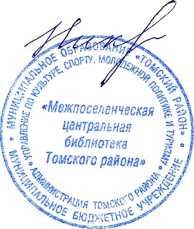 НИКИТИНОЙАЛИСЕ